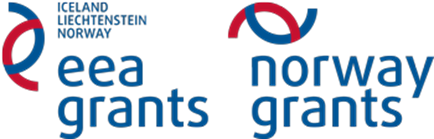 BIOLOOGIA, KEEMIAHARJUTUS 1 Rühma "Looduskaitse".Eesmärk: Loodusliku territooriumi olukorra uurimine ning selle puhtuse säilitamiseks vajalike meetmete nimetamine. Lõiming õppeainetega: bioloogia, keemia.Metoodika:klass jagatakse 5-6 liikmelisteks rühmadeks. Õpetaja  määrab igale rühmale metsaala, mida hakatakse uurima ning ülesandeid täitma.Töövahendid: plastkotid prügi jaoks, kindad, fotoaparaat/nutitelefon.Töö käik:Missugust prügi leidis teie rühm antud territooriumil? Pange kirja leitud jäätmed ning hinnake nende  kogust võrreldes teiste rühmade poolt leitud jäätmetega (väga väike, väike, keskmine, suur kogus). Vaatlustulemused märkige tabelisse ning tehke illustreerimiseks foto.Missugused leitud jäätmetest sobivad ümblemiseks? Tähistage need järgneva märgiga: 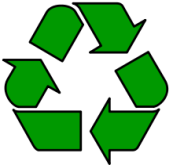 Missugused jäätmed kuuluvad ohtlike jäätmete hulka? Kas antud territooriumil leidus neid? Loetlege. Missuguseid meetmeid tuleks kasutada loodusliku territooriumi heakorrasäilitamiseks? Kas oskaksite midagi omalt poolt lisada?Joonistage kaks märki, mis kutsuks inimesi üles antud territooriumil puhtust hoidma.Edu teile teie töös! Plastpudelid ja -pakendidMakulatuurKlaastaaraAlumiinium-purgidMetalljäätmedTeised jäätmed (loetlege)